23. STAN U OSIJEKU, JADRANSKA 7Stan u prizemlju, površine od 40,02 m2, z.k.č.br. 3986/1, z.k.ul.br. 18106, k.o. Osijek.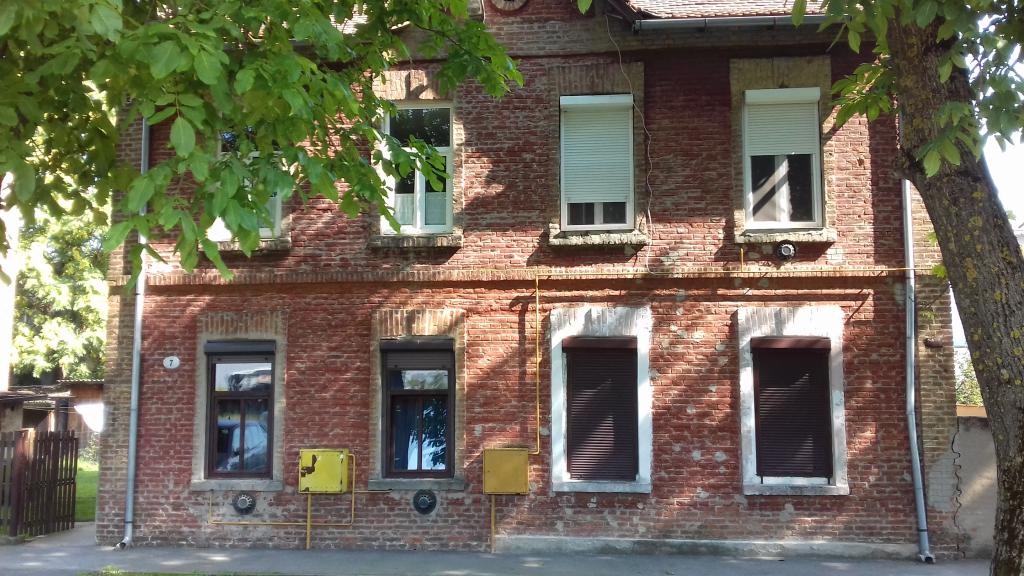 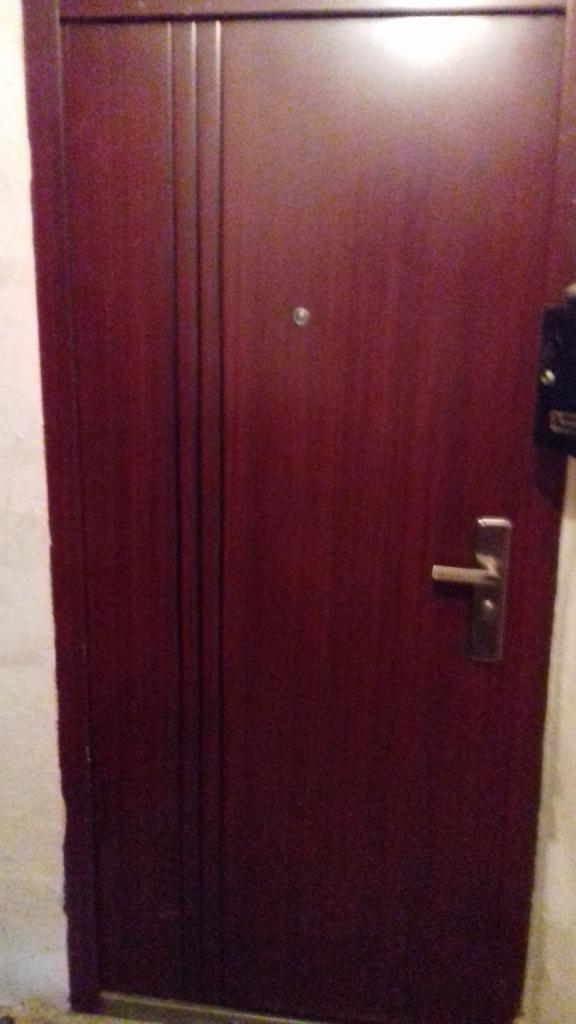 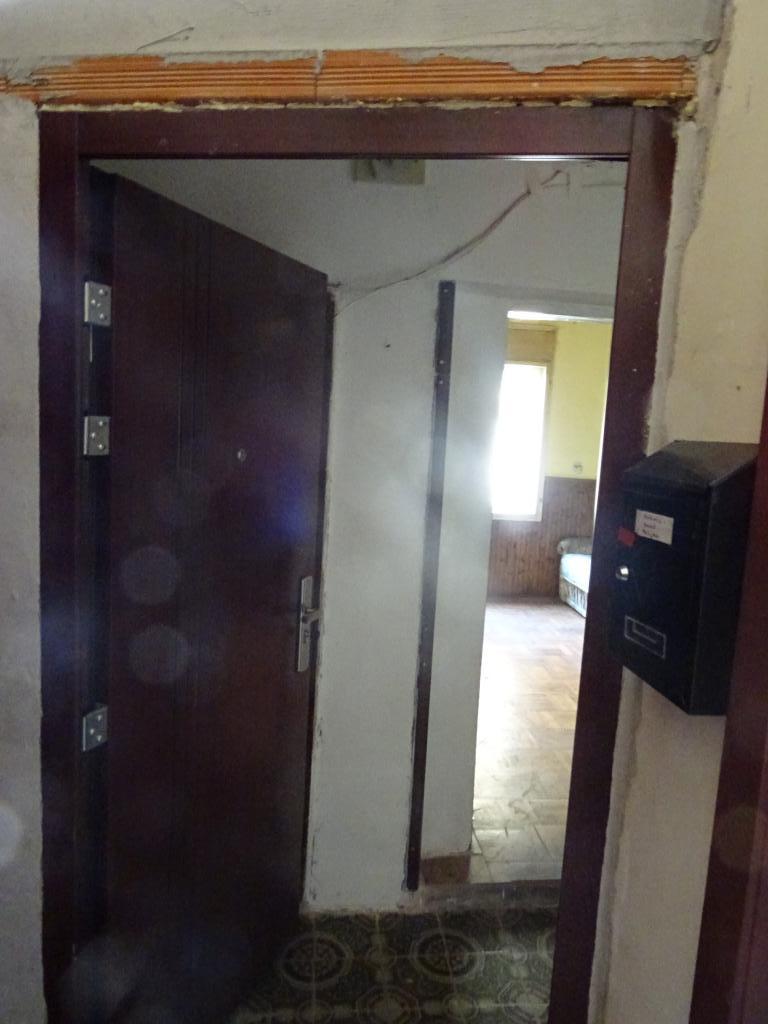 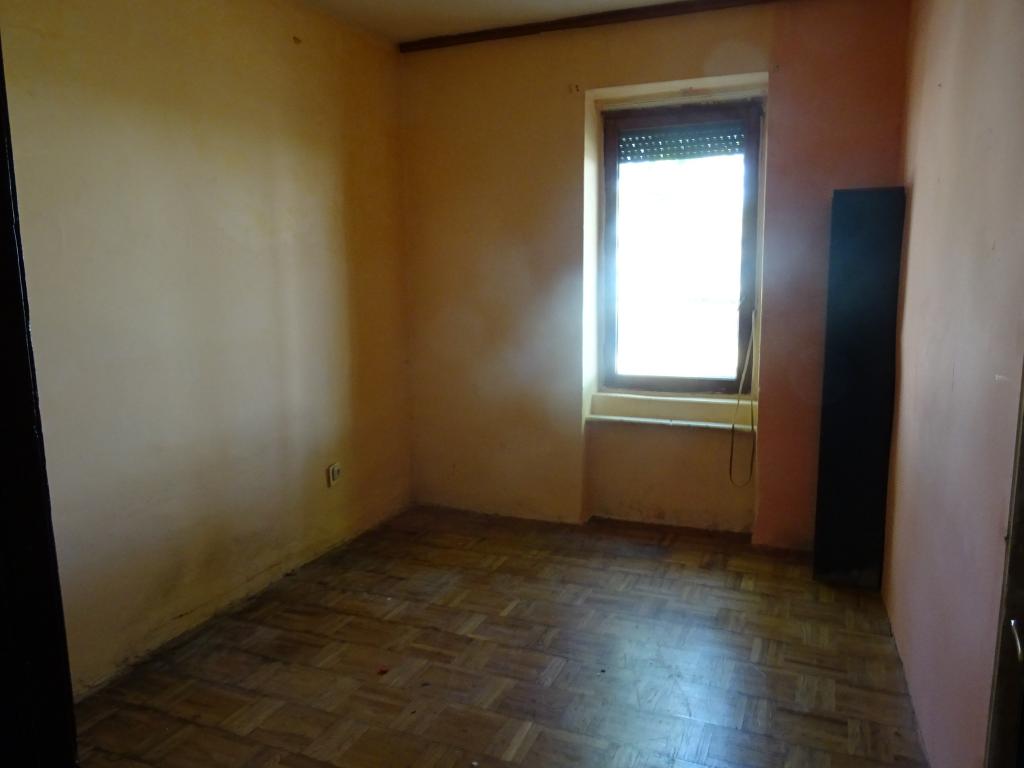 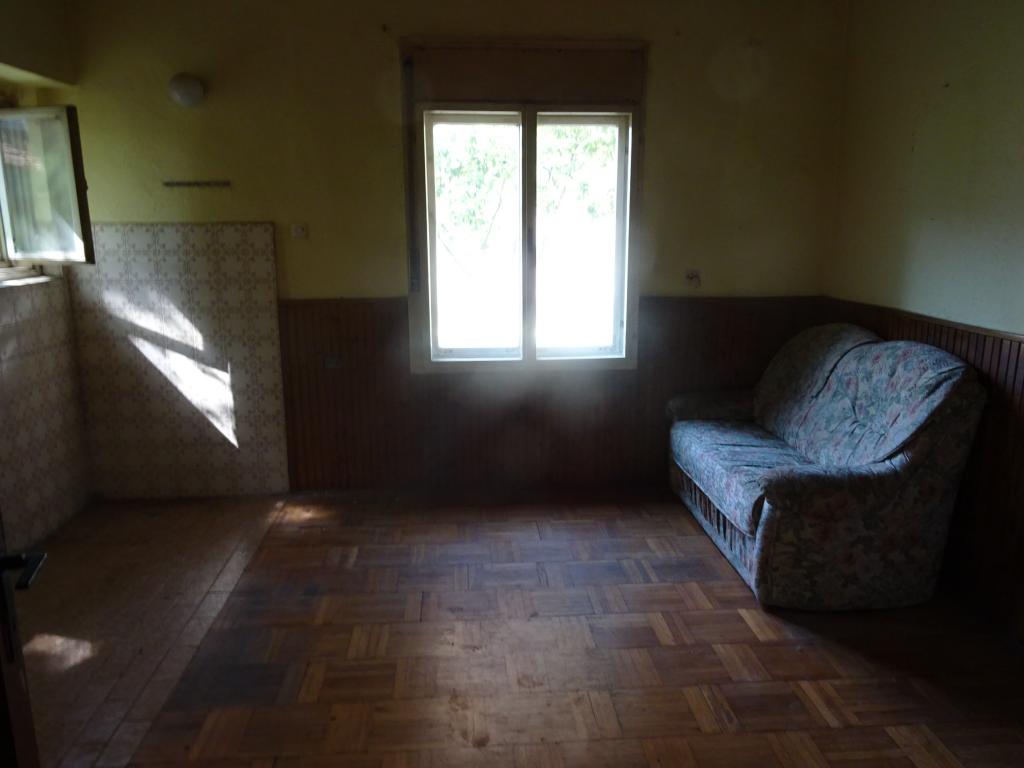 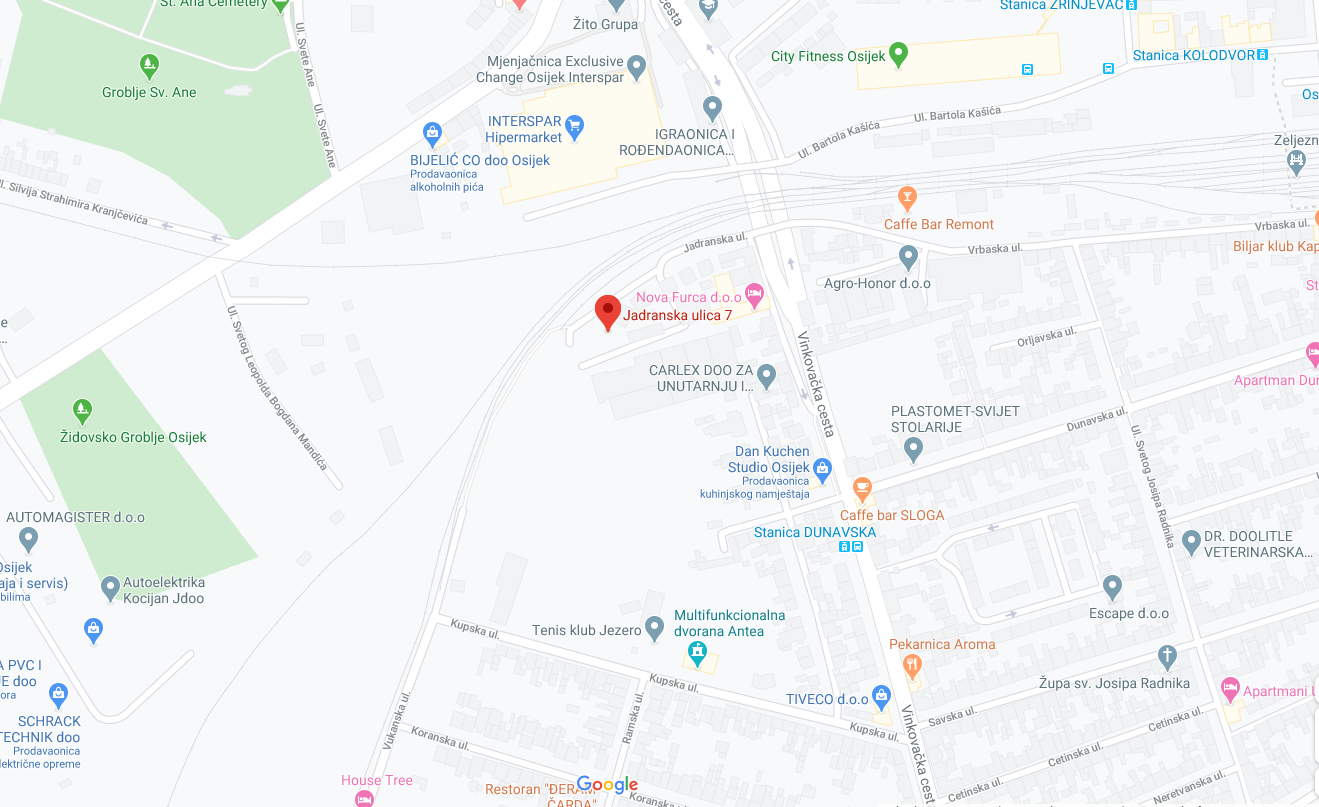 